Foissiat Salle Julien Gaillard (derrière l’ancienne Mairie)Exposition patchwork kidsLes 5 ans des petites machines du 01Le dimanche 30 avril de 9 h 30 à 18 h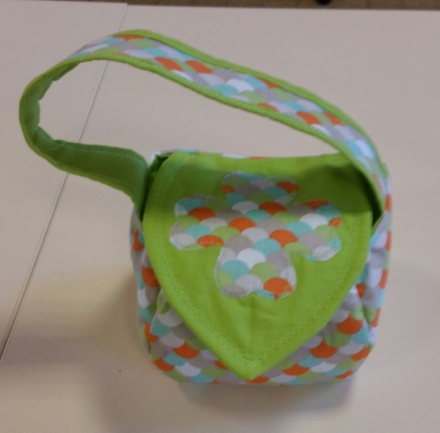 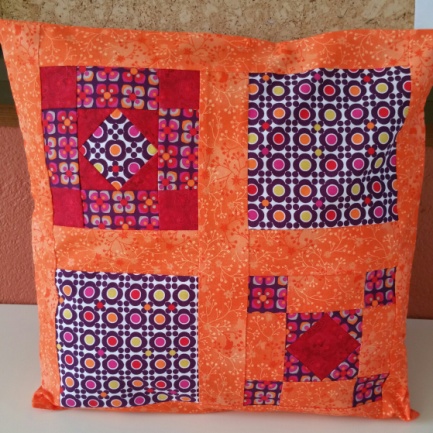 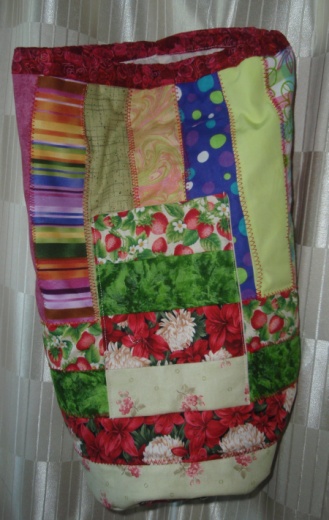 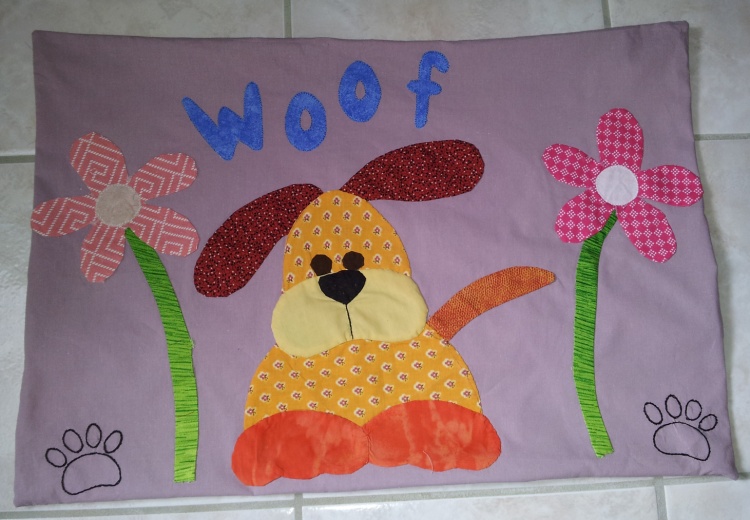 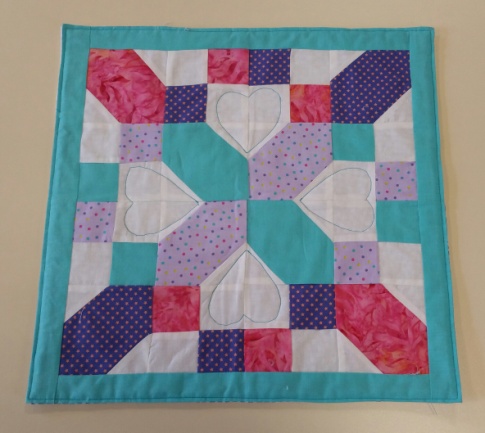 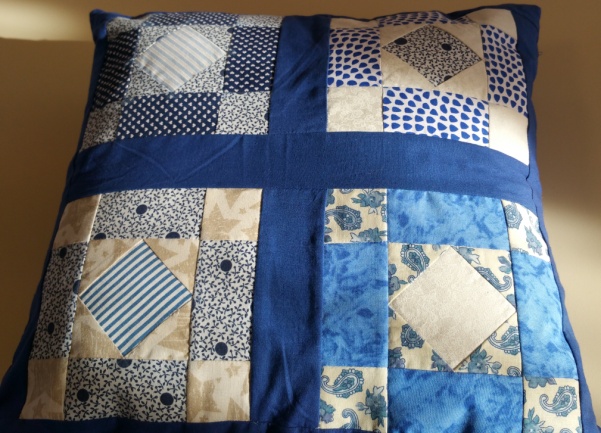 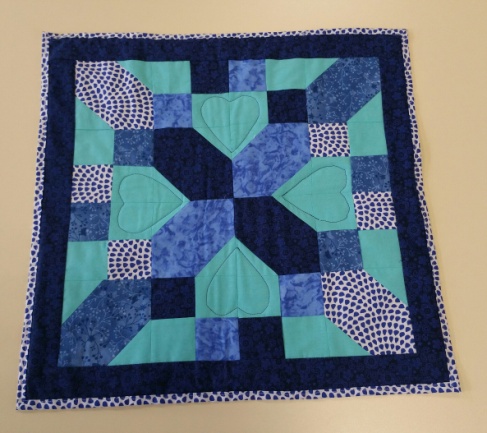 Tombola                                         Entrée libre                Imprimé par nos soins